2014 August 5, 15:142014 August 5, 15:142014 August 5, 15:14Closed Transactions:Closed Transactions:Closed Transactions:Closed Transactions:Closed Transactions:Closed Transactions:Closed Transactions:Closed Transactions:Closed Transactions:Closed Transactions:Closed Transactions:Closed Transactions:Closed Transactions:TicketOpen TimeTypeSizeItemPriceS / LT / PClose TimePriceCommissionTaxesSwapProfit1138913652012.08.26 16:57:05balance1st Deposit QIWI RUR 42250551st Deposit QIWI RUR 42250551st Deposit QIWI RUR 42250551st Deposit QIWI RUR 42250551st Deposit QIWI RUR 42250551st Deposit QIWI RUR 42250551st Deposit QIWI RUR 42250551st Deposit QIWI RUR 42250551st Deposit QIWI RUR 42250551st Deposit QIWI RUR 4225055635.381144172622012.09.16 22:38:04balanceIntra to 289867 4326247Intra to 289867 4326247Intra to 289867 4326247Intra to 289867 4326247Intra to 289867 4326247Intra to 289867 4326247Intra to 289867 4326247Intra to 289867 4326247Intra to 289867 4326247Intra to 289867 4326247-635.381279265382013.10.22 13:39:46balanceIntra from RUR10027223 6796573Intra from RUR10027223 6796573Intra from RUR10027223 6796573Intra from RUR10027223 6796573Intra from RUR10027223 6796573Intra from RUR10027223 6796573Intra from RUR10027223 6796573Intra from RUR10027223 6796573Intra from RUR10027223 6796573Intra from RUR10027223 67965734 485.001279271212013.10.22 14:12:20buy0.02xauusd1314.331329.240.002013.10.28 02:21:361349.110.000.00-17.332 209.231279772762013.10.23 17:13:57buy0.02xauusd1332.661329.190.002013.10.23 18:50:201335.130.000.000.00156.761281239962013.10.29 14:42:33buy0.01usdjpy97.98297.9830.0002013.10.29 19:24:3998.2060.000.000.0073.151281408142013.10.29 14:42:33buy0.01usdjpy97.98297.9980.0002013.10.30 08:48:2198.1840.000.00-1.0565.891281551312013.10.30 08:01:09buy0.04nzdusd0.826760.821160.000002013.10.30 10:15:160.826800.000.000.005.121281566422013.10.30 08:50:20sell0.04usdjpy98.186100.6300.0002013.10.31 06:30:0998.4290.000.00-7.41-316.281282005392013.10.31 06:53:49buy0.04xauusd1339.301251.010.002013.11.08 16:23:481289.310.000.00-46.24-6 543.261289815542013.11.22 10:18:09balanceDeposit QIWI RUR 7053016Deposit QIWI RUR 7053016Deposit QIWI RUR 7053016Deposit QIWI RUR 7053016Deposit QIWI RUR 7053016Deposit QIWI RUR 7053016Deposit QIWI RUR 7053016Deposit QIWI RUR 7053016Deposit QIWI RUR 7053016Deposit QIWI RUR 70530162 925.001290375722013.11.25 16:34:33buy0.04eurusd1.350801.352600.000002013.11.26 16:07:431.352600.000.00-2.24237.551290376522013.11.25 16:35:42sell0.01usdchf0.911360.911230.000002013.11.26 17:30:350.909490.000.00-0.6967.841290887132013.11.25 16:35:42sell0.01usdchf0.911360.911230.000002013.11.26 17:45:180.909710.000.00-0.6859.841291410652013.11.27 20:30:36buy0.04xagusd19.7218.060.002013.12.02 21:36:1519.220.000.00-26.52-3 322.651293906092013.12.05 06:34:21balanceIntra from RUR10027223 7143234Intra from RUR10027223 7143234Intra from RUR10027223 7143234Intra from RUR10027223 7143234Intra from RUR10027223 7143234Intra from RUR10027223 7143234Intra from RUR10027223 7143234Intra from RUR10027223 7143234Intra from RUR10027223 7143234Intra from RUR10027223 71432342 500.001293910052013.12.05 06:41:27sell0.02eurusd1.360341.392630.000002013.12.17 18:24:041.375100.000.00-5.13-973.161295423002013.12.10 14:07:35sell0.01usdjpy103.055103.2230.0002013.12.10 19:16:01102.8250.000.000.0073.201295570222013.12.10 14:07:35sell0.01usdjpy103.055102.9600.0002013.12.11 17:20:40102.6000.000.00-0.54145.141296114602013.12.12 06:49:38buy0.02usdjpy102.554102.188104.4002013.12.17 18:05:40102.6880.000.00-1.6586.021296978222013.12.13 15:25:32buy0.02usdjpy103.305102.155104.4002013.12.17 18:05:46102.6880.000.00-1.21-396.051300825082013.12.23 08:34:08buy0.01nzdusd0.821110.824950.854002014.01.06 10:43:290.825840.000.0014.94156.991302428662013.12.31 09:49:04buy0.02nzdusd0.822530.823000.000002014.01.06 01:42:380.826300.000.0016.73250.181303778922013.12.23 08:34:08buy0.01nzdusd0.821110.817330.854002014.01.06 10:45:330.825830.000.0014.93156.661304231742014.01.07 10:16:11buy0.02nzdusd0.827730.813580.000002014.01.13 00:12:530.828940.000.0017.2179.791306230682014.01.07 10:16:11buy0.01nzdusd0.827730.827730.000002014.01.13 00:26:080.830080.000.008.6177.561306233122014.01.07 10:16:11buy0.01nzdusd0.827730.833330.854002014.01.15 12:53:240.836510.000.0011.46293.061307284212014.01.15 09:53:28buy0.04nzdusd0.834330.820100.000002014.01.15 12:51:470.836290.000.000.00261.791307479492014.01.15 15:47:22buy0.04nzdusd0.834810.820340.000002014.01.16 22:10:190.834660.000.0014.83-20.031308259492014.01.17 11:41:28buy0.02nzdusd0.827240.827300.000002014.01.21 04:45:560.833450.000.005.45419.491308659722014.01.20 08:27:14buy0.02usdjpy104.140102.8400.0002014.01.24 11:20:38102.8400.000.00-2.99-869.051308956312014.01.17 11:41:28buy0.02nzdusd0.827240.827300.000002014.01.21 04:47:350.833210.000.005.45403.271309009392014.01.21 08:46:20buy0.02usdjpy104.532102.8400.0002014.01.24 11:20:38102.8400.000.00-2.28-1 131.111309435652014.01.22 07:00:27buy0.02nzdusd0.832450.821090.000002014.01.22 12:34:400.832360.000.000.00-6.111310520972014.01.24 08:03:29buy0.04usdjpy103.307102.8400.0002014.01.24 11:20:38102.8400.000.000.00-624.381310639852014.01.24 11:21:32sell0.04usdjpy102.775104.8270.0002014.01.27 04:08:50102.3320.000.00-0.27598.821311021782014.01.24 19:48:10balanceDeposit QIWI RUR 7473089Deposit QIWI RUR 7473089Deposit QIWI RUR 7473089Deposit QIWI RUR 7473089Deposit QIWI RUR 7473089Deposit QIWI RUR 7473089Deposit QIWI RUR 7473089Deposit QIWI RUR 7473089Deposit QIWI RUR 7473089Deposit QIWI RUR 7473089975.001311022152014.01.24 19:51:45balanceIntra from 289867 7473111Intra from 289867 7473111Intra from 289867 7473111Intra from 289867 7473111Intra from 289867 7473111Intra from 289867 7473111Intra from 289867 7473111Intra from 289867 7473111Intra from 289867 7473111Intra from 289867 7473111300.001311102942014.01.27 05:51:23sell0.04eurusd1.368491.371600.000002014.01.27 17:56:231.367100.000.000.00193.151311119372014.01.27 07:40:32sell0.04eurusd1.368381.371600.000002014.01.27 17:56:021.366920.000.000.00202.881311194222014.01.27 10:31:37sell0.02eurusd1.369171.367170.000002014.01.28 15:55:491.367170.000.00-0.42138.661311672022014.01.28 07:26:32sell0.04eurusd1.367691.367120.000002014.01.28 15:55:441.367120.000.000.0079.041312054252014.01.28 17:32:53buy0.04eurusd1.366291.362800.000002014.01.28 22:33:441.366420.000.000.0018.071312379302014.01.29 13:06:22sell0.02eurusd1.367881.367880.000002014.01.29 16:25:231.366510.000.000.0096.421312379342014.01.29 13:06:29buy0.02usdchf0.896410.896410.000002014.01.29 15:55:430.896330.000.000.00-6.281312379472014.01.29 13:06:37sell0.02gbpusd1.656891.656890.000002014.01.29 16:25:301.656080.000.000.0057.011314901772014.02.04 09:20:02sell0.04eurusd1.352711.352710.000002014.02.04 10:48:341.350260.000.000.00346.261315055892014.02.04 12:14:49sell0.02usdjpy101.378101.4920.0002014.02.04 14:25:48101.2900.000.000.0061.291315125602014.02.04 12:14:49sell0.02usdjpy101.378101.4920.0002014.02.04 16:12:44101.4200.000.000.00-29.131315140302014.02.04 15:05:11sell0.04eurusd1.351731.370000.000002014.02.05 10:25:181.351860.000.00-1.26-18.161315432252014.02.05 08:14:00sell0.04usdjpy101.431102.9300.0002014.02.05 10:24:29101.2570.000.000.00240.031316198762014.02.06 14:29:39buy0.04usdchf0.904310.890000.000002014.02.12 14:03:500.900920.000.00-3.08-523.811318068932014.02.12 11:22:10buy0.04usdchf0.897990.893900.000002014.02.12 14:04:000.900850.000.000.00441.901318338412014.02.12 18:43:30buy0.04usdchf0.900520.894000.000002014.02.12 19:40:540.901410.000.000.00137.481319912102014.02.19 11:54:51buy0.04xauusd1320.2011237.4340.0002014.02.21 19:30:261321.0280.000.00-25.60117.421320576942014.02.21 07:33:57buy0.02xauusd1317.7861318.0000.0002014.02.21 19:31:181321.0240.000.000.00229.871320828162014.02.21 20:36:24buy0.02xauusd1327.3641319.0000.0002014.02.21 21:32:571327.5440.000.000.0012.791321249652014.02.25 08:19:18sell0.02nzdusd0.833030.833000.000002014.02.25 12:11:390.833000.000.000.002.131321263102014.02.25 09:05:10sell0.02nzdusd0.833210.833000.000002014.02.25 12:11:390.833000.000.000.0014.971321330492014.02.25 12:20:21sell0.04nzdusd0.832780.834500.000002014.02.26 05:48:350.833050.000.00-10.00-38.601322172112014.02.27 13:33:52sell0.01xauusd1331.5981345.0000.0002014.02.28 12:33:021328.5370.000.00-0.35110.411322181722014.02.27 13:58:22sell0.02xauusd1332.9941332.5030.0002014.02.28 15:09:591332.5030.000.00-0.7035.501322217032014.02.27 15:24:36sell0.02xauusd1331.3241345.0000.0002014.02.28 12:32:061328.4100.000.00-0.70210.231322576092014.02.27 13:33:52sell0.01xauusd1331.5981332.5030.0002014.02.28 15:09:591332.5030.000.00-0.35-32.721322830432014.03.03 07:30:22buy0.02eurusd1.378301.347500.000002014.03.06 18:22:171.384840.000.00-6.30472.721322893812014.03.03 10:45:10buy0.01eurusd1.377511.347500.000002014.03.06 18:22:411.385360.000.00-3.15283.691323994282014.03.06 13:07:00buy0.02eurusd1.374181.374200.000002014.03.06 19:06:591.385470.000.000.00816.791324188362014.03.03 10:45:10buy0.01eurusd1.377511.347500.000002014.03.06 18:22:531.385190.000.00-3.15277.551324620462014.03.10 06:20:01sell0.04eurusd1.388571.386400.000002014.03.12 07:35:231.385670.000.00-2.91422.901324626152014.03.10 07:09:28sell0.04eurusd1.388381.386400.000002014.03.12 07:35:011.385670.000.00-2.91395.191325074792014.03.11 17:03:59sell0.04eurusd1.386511.386020.000002014.03.12 07:34:531.385670.000.00-1.75122.501325210302014.03.12 07:35:31buy0.04eurusd1.385681.388041.391402014.03.12 18:01:251.390110.000.000.00646.771325213252014.03.12 07:58:50buy0.04eurusd1.385541.388041.391402014.03.12 18:01:181.390080.000.000.00662.831325619052014.03.13 10:17:19sell0.02eurusd1.394691.401050.000002014.03.18 17:30:181.390520.000.00-1.75302.021325999872014.03.14 10:32:09sell0.06eurusd1.387371.401050.000002014.03.18 19:07:381.391490.000.00-3.50-896.381326044182014.03.14 12:52:25sell0.02eurusd1.389051.401050.000002014.03.18 19:07:361.391490.000.00-1.17-176.951326160092014.03.14 17:51:26sell0.02eurusd1.392061.401050.000002014.03.18 17:30:101.390520.000.00-1.17111.541326871752014.03.19 08:16:01buy0.04xauusd1354.1251349.5500.0002014.03.19 10:51:431348.5950.000.000.00-796.671326883122014.03.19 09:04:28buy0.04xauusd1353.9100.0000.0002014.03.19 10:54:151347.8350.000.000.00-875.191327243622014.03.20 09:39:48buy0.04usdjpy102.308101.312102.7202014.03.20 10:41:50102.4090.000.000.00142.691327277822014.03.20 11:14:23buy0.04usdjpy102.368102.401102.7742014.03.20 13:57:52102.4010.000.000.0046.461327296272014.03.20 11:54:11buy0.04usdjpy102.433102.401102.6772014.03.20 13:57:52102.4010.000.000.00-45.041327365132014.03.20 14:46:17sell0.04usdjpy102.337102.329102.2032014.03.21 16:22:08102.2550.000.00-2.27116.321327691172014.03.21 16:45:36buy0.08usdjpy102.267102.147102.6902014.03.24 03:38:12102.3430.000.00-2.27215.561328033122014.03.24 18:35:16sell0.05eurusd1.379131.394680.000002014.03.25 04:28:351.383800.000.00-1.62-843.291328136222014.03.25 04:33:42sell0.04usdjpy102.211102.2700.0002014.03.27 07:18:08102.2260.000.00-8.07-20.851328653732014.03.26 15:18:28sell0.02usdjpy102.395102.2700.0002014.03.27 07:18:10102.2260.000.00-2.92117.451328684622014.03.26 17:08:43buy0.02eurusd1.379681.374891.387392014.03.27 12:04:141.374890.000.00-5.33-340.981329055842014.03.27 17:32:23buy0.05usdjpy102.024102.0780.0002014.03.28 19:47:27102.8660.000.00-1.741 463.581329057632014.03.27 17:38:24buy0.05usdjpy102.011102.0780.0002014.03.28 19:46:24102.8780.000.00-1.741 507.001329515352014.03.31 11:48:57sell0.05gbpusd1.662511.667401.660102014.04.02 21:22:171.662470.000.00-7.727.081329825542014.04.01 06:37:22sell0.05usdjpy103.240105.5060.0002014.04.04 21:08:26103.3060.000.00-13.80-112.721330392422014.04.03 08:54:12sell0.02usdjpy103.925105.5060.0002014.04.04 05:03:41103.9330.000.00-1.02-5.481330396762014.04.03 09:08:39buy0.03gbpusd1.664741.674180.000002014.04.09 18:22:241.675940.000.00-10.811 198.831330878212014.04.04 17:27:13buy0.02gbpusd1.657361.657360.000002014.04.04 19:32:281.657360.000.000.000.001331168092014.04.07 18:32:31buy0.02gbpusd1.661011.673351.681702014.04.16 19:28:521.679170.000.00-30.701 306.921331563362014.04.09 10:29:03buy0.05gbpusd1.674341.665000.000002014.04.09 11:51:111.674440.000.000.0017.861331596212014.04.09 12:40:55buy0.05gbpusd1.673131.674181.678502014.04.09 18:22:081.675930.000.000.00499.541331681842014.04.03 09:08:39buy0.02gbpusd1.664741.674180.000002014.04.09 18:23:241.675910.000.00-7.20797.021333192722014.04.15 19:33:12buy0.05gbpusd1.673311.673351.681702014.04.16 19:28:431.679320.000.00-6.711 081.291333660532014.04.17 19:12:49sell0.20gbpusd1.679461.684720.000002014.04.18 10:16:251.678860.000.00-15.61426.601333745392014.04.17 19:12:49sell0.10gbpusd1.679461.684720.000002014.04.18 13:30:491.678030.000.00-7.80508.651333760312014.04.17 19:12:49sell0.10gbpusd1.679461.679400.000002014.04.18 15:37:021.679400.000.00-7.8021.361333784552014.04.18 19:25:57buy0.10gbpusd1.678961.677001.680502014.04.21 02:38:071.679370.000.00-9.97145.981333786942014.04.18 20:11:37buy0.10gbpusd1.678711.677001.680502014.04.21 02:38:171.679370.000.00-9.97235.001333937532014.04.21 18:30:06balanceWithdrawal QIWI RUR 8068585Withdrawal QIWI RUR 8068585Withdrawal QIWI RUR 8068585Withdrawal QIWI RUR 8068585Withdrawal QIWI RUR 8068585Withdrawal QIWI RUR 8068585Withdrawal QIWI RUR 8068585Withdrawal QIWI RUR 8068585Withdrawal QIWI RUR 8068585Withdrawal QIWI RUR 8068585-3 500.001335355022014.04.29 13:14:51buy0.30gbpusd1.680661.680660.000002014.04.29 17:50:501.684260.000.000.003 847.441335443722014.04.29 13:14:51buy0.10gbpusd1.680661.681300.000002014.04.30 17:48:301.686690.000.00-2.852 146.181335573722014.04.30 10:00:05buy0.40gbpusd1.681221.681301.687202014.04.30 17:48:221.686720.000.000.007 830.701335923302014.05.01 16:47:01buy0.20gbpusd1.688611.676000.000002014.05.01 17:11:431.688980.000.000.00263.341336815922014.05.07 16:20:23buy0.20eurusd1.392981.381101.396602014.05.08 15:02:311.394550.000.00-27.251 101.361336840452014.05.07 17:23:47buy0.20eurusd1.392141.381101.396602014.05.08 15:02:391.394460.000.00-27.251 627.611337027782014.05.08 15:16:03sell0.20eurusd1.395001.410000.000002014.05.08 15:55:461.390090.000.000.003 441.161337469832014.05.12 11:43:08sell0.20eurusd1.376601.399401.367202014.05.12 14:26:481.375790.000.000.00570.251337476272014.05.12 12:02:56sell0.20eurusd1.376401.399401.374502014.05.12 14:26:431.375820.000.000.00408.341337524192014.05.12 16:05:49sell0.20eurusd1.376891.399401.374502014.05.12 16:25:151.376480.000.000.00287.991338088832014.05.14 18:39:07buy0.20eurusd1.371611.355001.384032014.05.15 18:13:461.371720.000.00-26.9876.471338503072014.05.16 13:52:14buy0.20eurusd1.369211.370231.376502014.05.19 21:57:181.371350.000.00-7.651 478.281338569442014.05.16 17:54:15buy0.20eurusd1.370121.370231.376502014.05.19 21:57:091.371350.000.00-7.65849.671338893482014.05.20 06:27:18buy0.20eurusd1.371211.364801.374802014.05.21 10:44:391.371230.000.00-7.5913.801339015552014.05.20 15:45:48buy0.20eurusd1.370211.364800.000002014.05.21 05:37:561.370300.000.00-7.5962.151339525172014.05.22 16:58:51sell0.20eurusd1.364721.398300.000002014.05.23 20:52:001.363190.000.00-15.781 045.501339540942014.05.22 17:58:02sell0.10eurusd1.365721.365600.000002014.05.26 05:49:071.361960.000.00-16.411 281.751339759142014.05.23 21:45:42balanceWithdrawal WM RUR 8269694Withdrawal WM RUR 8269694Withdrawal WM RUR 8269694Withdrawal WM RUR 8269694Withdrawal WM RUR 8269694Withdrawal WM RUR 8269694Withdrawal WM RUR 8269694Withdrawal WM RUR 8269694Withdrawal WM RUR 8269694Withdrawal WM RUR 8269694-3 500.001339792832014.05.22 17:58:02sell0.10eurusd1.365721.390000.000002014.06.05 06:56:131.359990.000.00-86.322 005.751340011662014.05.27 11:42:14sell0.20eurusd1.364471.380000.000002014.05.28 09:06:131.363650.000.00-10.99564.971340267912014.05.28 14:29:36sell0.20eurusd1.361121.373450.000002014.05.29 21:32:531.360370.000.00-47.69520.241340278042014.05.28 15:09:29sell0.20eurusd1.361341.373450.000002014.05.29 21:33:061.360350.000.00-47.69686.701341439882014.06.04 16:02:24sell0.20eurusd1.362611.390000.000002014.06.05 06:49:551.360090.000.00-12.571 764.221343454282014.06.16 05:50:03sell0.40eurusd1.353801.364000.000002014.07.21 14:59:021.351820.000.0084.392 783.501343491472014.06.16 09:50:49sell0.20eurusd1.354501.364000.000002014.07.21 14:58:531.351890.000.0042.191 834.621344801882014.06.24 10:01:45balanceWithdrawal QIWI RUR 8457100Withdrawal QIWI RUR 8457100Withdrawal QIWI RUR 8457100Withdrawal QIWI RUR 8457100Withdrawal QIWI RUR 8457100Withdrawal QIWI RUR 8457100Withdrawal QIWI RUR 8457100Withdrawal QIWI RUR 8457100Withdrawal QIWI RUR 8457100Withdrawal QIWI RUR 8457100-3 500.001350725602014.07.30 13:32:39sell0.20eurusd1.340071.365000.000002014.07.30 13:44:341.340090.000.000.00-14.241350727812014.07.30 13:53:26sell0.20eurusd1.340101.365500.000002014.07.30 14:23:541.340120.000.000.00-14.261351007472014.07.31 08:50:16sell0.10eurusd1.339711.365000.000002014.07.31 11:29:291.339380.000.000.00117.280.000.00-457.5940 608.99Closed P/L:Closed P/L:Closed P/L:Closed P/L:Closed P/L:Closed P/L:Closed P/L:Closed P/L:Closed P/L:Closed P/L:Closed P/L:Closed P/L:40 151.4040 151.40Open Trades:Open Trades:Open Trades:Open Trades:Open Trades:Open Trades:Open Trades:Open Trades:Open Trades:Open Trades:Open Trades:Open Trades:Open Trades:Open Trades:TicketOpen TimeTypeSizeItemPriceS / LT / PPriceCommissionTaxesSwapProfit1351590582014.08.04 00:32:42sell0.20nzdusd0.850990.870930.846120.851600.000.00-72.18-436.790.000.00-72.18-436.79Floating P/L:Floating P/L:-508.97-508.97Working Orders:Working Orders:Working Orders:Working Orders:Working Orders:Working Orders:Working Orders:Working Orders:Working Orders:Working Orders:Working Orders:Working Orders:Working Orders:Working Orders:TicketOpen TimeTypeSizeItemPriceS / LT / PMarket PriceMarket PriceNo transactionsNo transactionsNo transactionsNo transactionsNo transactionsNo transactionsNo transactionsNo transactionsNo transactionsNo transactionsNo transactionsNo transactionsNo transactionsSummary:Summary:Summary:Summary:Summary:Summary:Summary:Summary:Summary:Summary:Summary:Summary:Summary:Summary:Deposit/Withdrawal:Deposit/Withdrawal:685.00685.00Credit Facility:Credit Facility:Credit Facility:Credit Facility:0.00Closed Trade P/L:Closed Trade P/L:40 151.4040 151.40Floating P/L:Floating P/L:Floating P/L:Floating P/L:-508.97Margin:Margin:Margin:1 217.831 217.83Balance:Balance:40 836.4040 836.40Equity:Equity:Equity:Equity:40 327.43Free Margin:Free Margin:Free Margin:39 109.6039 109.60Details:Details:Details:Details:Details:Details:Details:Details:Details:Details:Details:Details:Details:Details: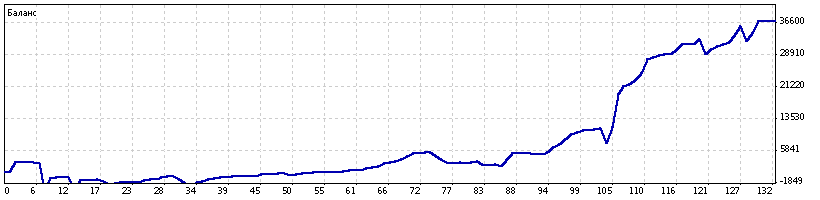 Gross Profit:Gross Profit:59 271.0259 271.02Gross Loss:Gross Loss:Gross Loss:Gross Loss:19 119.62Total Net Profit:Total Net Profit:Total Net Profit:40 151.4040 151.40Profit Factor:Profit Factor:3.103.10Expected Payoff:Expected Payoff:Expected Payoff:Expected Payoff:321.21Absolute Drawdown:Absolute Drawdown:8 929.908 929.90Maximal Drawdown:Maximal Drawdown:Maximal Drawdown:Maximal Drawdown:11 421.67 (365.24%)Relative Drawdown:Relative Drawdown:Relative Drawdown:365.24% (11 421.67)365.24% (11 421.67)Total Trades:Total Trades:125125Short Positions (won %):Short Positions (won %):Short Positions (won %):Short Positions (won %):58 (74.14%)Long Positions (won %):Long Positions (won %):Long Positions (won %):67 (79.10%)67 (79.10%)Profit Trades (% of total):Profit Trades (% of total):Profit Trades (% of total):Profit Trades (% of total):Profit Trades (% of total):Profit Trades (% of total):Profit Trades (% of total):Profit Trades (% of total):96 (76.80%)Loss trades (% of total):Loss trades (% of total):Loss trades (% of total):29 (23.20%)29 (23.20%)LargestLargestprofit trade:profit trade:profit trade:profit trade:profit trade:profit trade:7 830.70loss trade:loss trade:loss trade:-6 589.50-6 589.50AverageAverageprofit trade:profit trade:profit trade:profit trade:profit trade:profit trade:617.41loss trade:loss trade:loss trade:-659.30-659.30MaximumMaximumconsecutive wins ($):consecutive wins ($):consecutive wins ($):consecutive wins ($):consecutive wins ($):consecutive wins ($):35 (42 398.79)consecutive losses ($):consecutive losses ($):consecutive losses ($):4 (-2 635.92)4 (-2 635.92)MaximalMaximalconsecutive profit (count):consecutive profit (count):consecutive profit (count):consecutive profit (count):consecutive profit (count):consecutive profit (count):42 398.79 (35)consecutive loss (count):consecutive loss (count):consecutive loss (count):-6 913.19 (2)-6 913.19 (2)AverageAverageconsecutive wins:consecutive wins:consecutive wins:consecutive wins:consecutive wins:consecutive wins:5consecutive losses:consecutive losses:consecutive losses:22